Kyselina boritá – řešeníPracovní list je určen pro studenty středních škol a jeho cílem je se seznámit s vlastnostmi, strukturou a využitím kyseliny borité.Hoření kyseliny borité______________________________________________________Jakou barvou hoří sloučeniny boru?zelenouoranžovoumodrouNapište sumární vzorec kyseliny borité:H3BO3Označte správný strukturní vzorec kyseliny borité: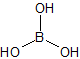 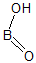 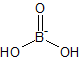 Kde se používá kyselina boritá?Kyselina boritá se používá v očním lékařství, v jaderných elektrárnách jako regulátor výkonu reaktoru a nalezneme ji také v pyrotechnických směsích.Co jsem se touto aktivitou naučil/a:………………………………………………………………………………………………………………………………………………………………………………………………………………………………………………………………………………………………………………………………………………………………………